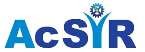 No. AcSIR/8/1(1)-2020	May 28, 2020OFFICE MEMORANDUMSubject:	Revised Formats of AcSIR Ph.D. Thesis and documents to be mandatorily included with the ThesisThe following formats/documents have to be mandatorily included in the PhD Thesis (both in soft- copy as well as bound hard-copy), submitted to AcSIR, to ensure documented compliance to the UGC regulations on “Minimum Standards & Procedures for award of PhD degree (2016)” and “Promotion of Academic Integrity and Prevention of Plagiarism in Higher Educational Institutions (2018)” and the CSIR Guidelines for “Ethics in Research and in Governance (2020)” :Beginning of the ThesisAcSIR Ph.D. Thesis Cover/Title Page - (Revised, as per Format `A’ attached)Thesis Certificate signed by the Student and the Supervisor(s) – (Revised, as per Format`B’ attached)Statements of Academic Integrity - (New Inclusion, as per Format `C’ attached)Plagiarism related declaration by the Student - to be mandatorily included by students, who do not have an access to plagiarism detection software in their work-place. (Unchanged, as per Format ‘D’ attached)End of the ThesisAbstract for Indexing/Archiving- (New Inclusion, as per Format `E’ attached)Details of publications, emanating from the thesis-work. (New Inclusion, as per Format ‘F’ attached)The date of implementation of the above guidelines would be August 08, 2020 onwards for all the PhD thesis submitted to AcSIR and no deviation would be accepted.This above order is issued with approval of the Director, AcSIR.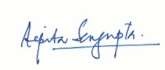 (Arpita Sengupta) Senior ManagerCopy to:Prof. Chandra Shekhar, Chairman, BoG and Chancellor, AcSIR – for kind informationProf. Shekhar C. Mande, Vice Chairman, BoG, AcSIR & DG, CSIR – for kind informationProf. Rajender Singh Sangwan, Chairman, Senate, AcSIR & Director, AcSIRAssociate Director (Academic) & (Resource Development & Network), AcSIRAssociate Director (Student Affairs) & (Admin. & Finance), AcSIRAll Directors of CSIR Laboratories – for kind informationAll Deans and Associate Deans, AcSIRAll AcSIR Coordinators at CSIR Laboratories / Centres/ Units – for circulation among students & faculty as well as implementation of the O.M.Mr. Ashwini Mishra, Manager, AcSIRAssistant Managers and Executive Assistants of AcSIR at CSIR Labs & AcSIR Offices – for records, display on the Notice Board and dissemination of information to all concernedOffice CopyFORMAT - AFormat of the AcSIR Ph.D. Thesis Cover/Title PageThesis TitlebyName of the candidateAcSIR Registration NumberA thesis submitted to theAcademy of Scientific & Innovative Research for the award of the degree of DOCTOR OF PHILOSOPHYin(SCIENCE/ENGINEERING)Under the supervision ofName of the supervisor(s)* LOGO of Inst/ CSIR Logo with the Name of the Institute, City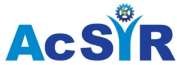 Academy of Scientific and Innovative Research AcSIR Headquarters, CSIR-HRDC campusSector 19, Kamla Nehru Nagar, Ghaziabad, U.P. – 201 002, IndiaYear (of thesis submission)* Please use only one Logo; either Lab logo or CSIR logoFORMAT - BTemplate  for  thesis certificateCertificateThis is to certify that the work incorporated in this Ph.D. thesis entitled, “(Thesis Title)”, submitted by (Student’s Name) to the Academy of Scientific and Innovative Research (AcSIR) in fulfillment of the requirements for the award of the Degree of (Title of Degree), embodies original research work carried-out by the student. We, further certify that this work has not been submitted to any other University or Institution in part or full for the award of any degree or diploma. Research material(s) obtained from other source(s) and used in this research work has/have been duly acknowledged in the thesis. Image(s), illustration(s), figure(s), table(s) etc., used in the thesis from other source(s), have also been duly cited and acknowledged.(Signature of Student)	(Signature of Co-Supervisor)	(Signature of Supervisor)if-anyName with date	Name with date	Name with dateFORMAT - CStatements of Academic IntegritySTATEMENTS OF ACADEMIC INTEGRITYI 	(name of student), a Ph.D. student of the Academy of Scientific and Innovative Research (AcSIR) with Registration No. 	     hereby     undertake      that,      the     thesis     entitled “ 		 	” has been prepared by me and that the document reports original work carried out by me and is free of any plagiarism in compliance with the UGC Regulations on “Promotion of Academic Integrity and Prevention of Plagiarism in Higher Educational Institutions (2018)” and the CSIR Guidelines for “Ethics in Research and in Governance (2020)”.Signature of the StudentDate	:Place  :It is hereby certified that the work done by the student, under my/our supervision, is plagiarism-free in accordance with the UGC Regulations on “Promotion of Academic Integrity and Prevention of Plagiarism in Higher Educational Institutions (2018)” and the CSIR Guidelines for “Ethics in Research and in Governance (2020)”.Signature of the Co-supervisor (if any)	Signature of the SupervisorName :	Name :Date  :	Date  :Place  :	Place :FORMAT - DPlagiarism related declaration by the  studentDECLARATION *I, 		(name of the student), bearing AcSIR Registration No. _ 		declare:that the plagiarism detection software is currently not available at my work-place institute.that  my thesis entitled, “ 	” is plagiarism free in accordance with the UGC Regulations on “Promotion of Academic Integrity and Prevention of Plagiarism in Higher Educational Institutions (2018)” and the CSIR Guidelines for “Ethics in Research and in Governance (2020)”.that I would be solely held responsible if any plagiarised content in my thesis is detected, which is violative of the UGC regulations 2018.(Signature of the Student) Date	:Place  :* This declaration is to be mandatorily given by all the students, who do not have an access to the plagiarism detection software in the work-place.FORMAT EOne-page abstract to be appended at the end of the thesisABSTRACTName of the Student:	Registration No. :Faculty of Study:	Year of Submission:AcSIR academic centre/CSIR Lab:	Name of the Supervisor(s): Title of the thesis:Text of the AbstractFormat - FDetails  of the publications  emanating  from the thesis workThe following have to be appended serially at the end of the thesis:List of publication(s) in SCI Journal(s) (published & accepted) emanating from the thesis work, with complete bibliographic details.List of Papers with abstract presented (oral/poster) at national/international conferences/seminars with complete details.A copy of all SCI publication(s), emanating from the thesis, to be bound at the end of the thesis.